Bushfield Road Infant School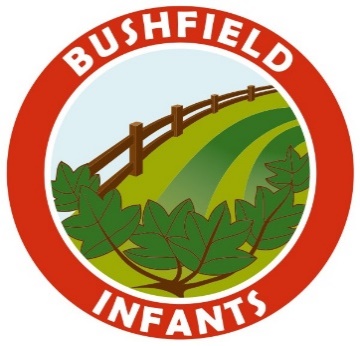 Attendance PolicyUpdated Autumn 2023This policy will be reviewed annually, each autumn term, or earlier in the event of any updates.Updates will be brought to the attention of all staff and governors at the earliest opportunity.Contents 1. Aims 2. Legislation and guidance 3. Roles and responsibilities 4. Recording attendance 5. Authorised and unauthorised absence 6. Strategies for promoting attendance 7. Attendance monitoring 8. Monitoring arrangements 9. Links with other policies1. Aims We are committed to meeting our obligations with regards to school attendance by: ● Promoting good and punctual attendance and reducing absence, including persistent absence ● Ensuring every pupil has access to full-time education to which they are entitled ● Acting early to address patterns of absence We will also support parents to perform their legal duty to ensure their children of compulsory school age attend regularly, and will promote and support punctuality in attending lessons. Most parents/carers want their children to get on well in life. If children do not attend school regularly and punctually, they may not be able to keep up with school work. In the majority of cases, poor attendance has a direct impact on a child’s development and attainment. Through mutual respect and clear communication we work consistently to promote positive patterns of behaviour and attendance. All children of primary school age are expected to achieve the government’s national expectation for primary schools, which is 96% attendance. The list below shows the approximate attendance figures: 1 day off in a 6 week period = 96.5% attendance 2 days off in a 6 week period = 93% attendance 3 days off in a 6 week period = 90% attendance 4 days off in a 6 week period = 86.5% attendance days off in a school year = 85% attendance 2. Legislation and guidance This policy meets the requirements of the school attendance guidance from the Department for Education (DfE), and refers to the DfE’s statutory guidance on school attendance parental responsibility measures. These documents are drawn from the following legislation setting out the legal powers and duties that govern school attendance: ● Part 6 of The Education Act 1996 ● Part 3 of The Education Act 2002 ● Part 7 of The Education and Inspections Act 2006 ● The Education (Pupil Registration) (England) Regulations 2006 (and 2010, 2011, 2013, 2016 amendments) ● The Education (Penalty Notices) (England) (Amendment) Regulations 2013 This policy also refers to the DfE’s guidance on the school census, which explains the persistent absence threshold.3. Roles and responsibilities 3.1 The governing board The governing board is responsible for monitoring attendance figures for the whole school on at least a termly basis. It also holds the head teacher to account for the implementation of this policy3.2 The head teacher The head teacher (Mrs Bass) is responsible for:Implementation of this policy at the school Monitoring school-level absence data and reporting it to governors Supporting staff with monitoring the attendance of individual pupils Issuing fixed-penalty notices, where necessary Supporting parent/carers with attendance matters, including organising meetings and contracts where attendance is a concern3.3 The attendance officer The school attendance officer (Miss Smith): Monitors attendance data across the school and at an individual pupil level Reports concerns about attendance to the head teacher Works with education welfare officers to tackle persistent absenceArranges calls and meetings with parents to discuss attendance issues Advises the head teacher when to issue fixed-penalty notices Verify absences, attendance and registration codesArranges calls and meetings with other settings / schools / agencies to tackle persistent absence. 3.4 Class teachers & teaching assistants Class teachers and teaching assistants are responsible for recording attendance on a daily basis, using the correct codes, and submitting this information to the school office. Class teachers monitor and assess progress of pupils and raise concerns to the senior leadership team if there are concerns about attendance impacting upon pupil outcomes. 3.5 School admin/office staff School admin/office staff are expected to take calls from parents about absence and Miss Smith then records it on the school system (SIMs).4. Recording attendance 4.1 Attendance register We will keep an attendance register, and place all pupils onto this register. We will take our attendance register at the start of the first session of each school day and once during the second session. It will mark whether every pupil is:PresentAttending an approved off-site educational activity Absent · Unable to attend due to exceptional circumstances Pupils must arrive in school between 08:55 and 09:05 on each school day.The register for the first session will be taken at 9.05 am. The register for the second session will be taken at 1.15pm.4.2 Unplanned absence The pupil’s parent/carer must notify the school on the first day of an unplanned absence by 09:30 or as soon as practically possible (see also section 7). Parent/carer must leave a voicemail on the school landline 01724 842829, send an email or a message via parents@bushfieldinfants.co.uk. We will mark absence due to illness as authorised unless the school has a genuine concern about the authenticity of the illness. The school may ask the pupil’s parent/carer to provide medical evidence, such as a doctor’s note, prescription, appointment card or other appropriate form of evidence. We will not ask for medical evidence unnecessarily. If the school is not satisfied about the authenticity of the illness, the absence will be recorded as unauthorised and parents/carers will be notified of this in advance.4.3 Planned absence Attending a medical or dental appointment will be counted as authorised as long as the pupil’s parent/carer notifies the school in advance of the appointment. Parents should email the school in advance of the appointment at parents@bushfieldinfants.co.uk. However, we encourage parents/carers to make medical and dental appointments out of school hours where possible. Where this is not possible, the pupil should be out of school for the minimum amount of time necessary. The pupil’s parent/carer must also apply for other types of term-time absence as far in advance as possible of the requested absence. Go to section 5 to find out which term-time absences the school can authorise.4.4 Lateness and punctuality The playground gate (entry point) will close at 9.15am prompt. Any pupil who arrives after this time will need to use the front office entrance and will be registered as late. A pupil who arrives late: After the register has closed (9:05am) will be marked as absent, using the appropriate codeIt is a legal requirement that every child is registered at both registrations – morning and afternoon. Phonics lessons commence immediately after registration and late arrivals cause disruption to the whole class and result in the pupil missing important daily phonics sessions. Persistent late attendance may be recognised as failure to secure pupils regular attendance and may be referred to the Education Inclusion Service for consideration.    Minutes lost each day 		= 	Days per school year 5 mins 				3 days 10 mins 				6.5 days 15 mins 				10 days 20 mins 				13 days 30 mins 				19 days4.5 Following up absence Where any child we expect to attend school does not attend, or stops attending, the school will: Follow up on their absence with their parent/carer to ascertain the reason. We will call after 09:30 to remind the parent/carer to notify school of the reason for absence. If a response is not received by 12 noon the attendance officer will phone the emergency contacts. If a response has still not been received a home visit/welfare check is highly likely by the second day of absence The school will follow procedures in the ‘missing children in education policy’ Ensure proper safeguarding action is taken where necessary Identify whether the absence is approved or not Identify the correct attendance code to use4.6 Reporting to parents We will report attendance to parents once a year (end of term reports in July). 5. Authorised and unauthorised absence 5.1 Approval for term-time absence The head teacher will only grant a leave of absence to pupils during term time if they consider there to be 'exceptional circumstances' and less than 10 sessions (5 days). A leave of absence is granted at the head teacher’s discretion. Parents/carers cannot demand leave of absence as an automatic right. The power to authorise/unauthorise a request belongs to the head teacher of the school.Exceptional absence of leave requests are based on the following information:The pupils previous attendance record What are the exceptional circumstances of the request?  Will the pupil miss important tests/assessments, phonics screening check or other examination dates? Was the request made on an official ‘Leave of Absence’ form at least 3 weeks in advance of the proposed request? Can the pupil catch up with the work missed? What is the proposed length of the absence request?The school considers each application for term-time absence individually, taking into account the specific facts, circumstances and relevant context behind the request. Valid reasons for authorised absence include: Illness and medical/dental appointments (see sections 4.2 and 4.3 for more detail) Religious observance – where the day is exclusively set apart for religious observance by the religious body to which the pupil’s parents belong. If necessary, the school will seek advice from the parents’ religious body to confirm whether the day is set apart Traveller pupils travelling for occupational purposes – this covers Roma, English and Welsh Gypsies, Irish and Scottish Travellers, Showmen (fairground people) and Circus people, Bargees (occupational boat dwellers) and New Travellers. Absence may be authorised only when a Traveller family is known to be travelling for occupational purposes and has agreed this with the school but it is not known whether the pupil is attending educational provisionA family members wedding day, bereavement or graduation day An exam, for example dancing5.2 Reducing persistent absence Where absence escalates and pupils miss 10% or more of school the head teacher and Miss Smith will work together with the family to put additional targeted support in place to remove any barriers to attendance. The head teacher will regularly communicate with the parents/carers of pupils who are persistently or severely absent to discuss attendance and engagement at school. Letters, phone calls and formal meetings to set up a parent contract will be organised to improve attendance for persistent absenteeism. External referrals will be made for families who need support to tackle the causes of absenteeism. If persistence absence continues, the head teacher, Miss Smith, child and parent/carers will complete The Attend Framework, documenting potential barriers and offering practical solutions. Legal intervention, such as an Education Supervision Order (ESO) or prosecution, will take place where voluntary support has not been successful or engaged with.5.3 Legal sanctions The school or local authority can fine parents for the unauthorised absence of their child from school, where the child is of compulsory school age. If issued with a fine, or penalty notice, each parent must pay £60 within 21 days or £120 within 28 days. The payment must be made directly to the local authority. Penalty notices can be issued by a head teacher, local authority officer or the police. The decision on whether or not to issue a penalty notice may take into account: The number of unauthorised absences occurring within a rolling academic year One-off instances of irregular attendance, such as holidays taken in term time without permission Where an excluded pupil is found in a public place during school hours without a justifiable reason If the payment has not been made after 28 days, the local authority can decide whether to prosecute or withdraw the notice.6. Strategies for promoting attendanceBushfield Road Infants will offer an environment in which pupils feel valued and welcome. The school’s ethos demonstrates that pupils feel their presence in school is important, that they will be missed when they are absent/late and that follow up action will be taken. Early intervention often prevents more frequent absences. Each week the class with the top attendance will be announced in the celebration assembly. The winning class will receive the attendance trophy and a star on the attendance display. The winning class at the end of the academic year will receive an extra playtime on the trim trail area. Each academic year a child with 100% attendance will be celebrated in assembly, with a certificate and a prize. 7. Attendance monitoring The attendance officer at our school, Miss Smith monitors pupil absence on a daily basis. A pupil’s parent/carer is expected to call the school in the morning if their child is going to be absent due to ill health (see section 4.2). The pupil’s parent/carer is expected to ring the school each day their child is ill by leaving a message, explaining the reasons for the absence. If a pupil’s absence goes above 5 days, the school will contact the parent/carer of the pupil to discuss reintegration as soon as possible.If a pupil’s absence continues to rise after contacting their parent/carer, we will consider involving an education inclusion officer. The persistent absence threshold is 10%. If a pupil's individual overall absence rate is greater than or equal to 10%, the pupil will be classified as a persistent absentee. Pupil-level absence data will be collected each term and published at national and local authority level through the DfE's school absence national statistics releases. The underlying school-level absence data is published alongside the national statistics. The school will compare attendance data to the national average, and share this with the governing board. Bushfield Road Infant School collects and stores attendance data to: Track the attendance of individual pupils Identify whether or not there are particular groups of children whose absences may be a cause for concern Monitor and evaluate those children identified as being in need of intervention and support8. Monitoring arrangements This policy will be reviewed as guidance from the local authority or DfE is updated, and as a minimum annually. At every review, the policy will be approved by the full governing board. 9. Links with other policies This policy links to the following policies: Child protection and safeguarding policy  Behaviour policy  Children Missing in Education This policy will be published on the school website.